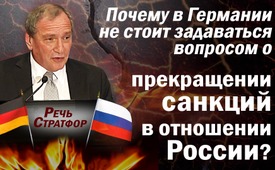 Кретчмер защищает критику санкций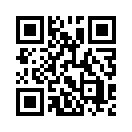 Премьер-министр Саксонии Михаель Кретчмер, встретившись с президентом России В.В. Путиным на экономическом форуме в Санкт-Петербурге, вызвал порой бурные дебаты. В прошлую пятницу, 07.06.2019 года, Кретчмер высказался там за ...Михаэль Кретчмер: почему в Германии не стоит задаваться вопросом о прекращении санкций в отношении России?
Премьер-министр Саксонии Михаель Кретчмер, встретившись с президентом России В.В. Путиным на экономическом форуме в Санкт-Петербурге, вызвал порой бурные дебаты. В прошлую пятницу, 07.06.2019 года, Кретчмер высказался там за прекращение санкций в отношении России. Он также пригласил Путина в Саксонию. Саксония и Россия поддерживают тесные отношения со времён ГДР, особенно в сфере экономики. Когда-то бурно развивающиеся экономические отношения рухнули в результате введения санкций.
В ответ на высказывание Михаеля Кретчмера о том, что на Востоке касательно санкций, безусловно, есть свое мнение, он отчасти пожал жесткую критику. 
Почему именно отношения с Россией являются такой актуальной темой?
Посмотрите архивную программу Kla.TV, которая показывает, почему этот образ врага между Россией и Германией не является случайным, и кто заинтересован в его сохранении любой ценой.от -Источники:https://youtu.be/rhsYqRFL4V4Может быть вас тоже интересует:---Kla.TV – Другие новости ... свободные – независимые – без цензуры ...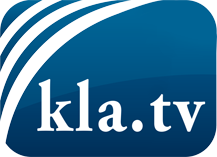 О чем СМИ не должны молчать ...Мало слышанное от народа, для народа...регулярные новости на www.kla.tv/ruОставайтесь с нами!Бесплатную рассылку новостей по электронной почте
Вы можете получить по ссылке www.kla.tv/abo-ruИнструкция по безопасности:Несогласные голоса, к сожалению, все снова подвергаются цензуре и подавлению. До тех пор, пока мы не будем сообщать в соответствии с интересами и идеологией системной прессы, мы всегда должны ожидать, что будут искать предлоги, чтобы заблокировать или навредить Kla.TV.Поэтому объединитесь сегодня в сеть независимо от интернета!
Нажмите здесь: www.kla.tv/vernetzung&lang=ruЛицензия:    Creative Commons License с указанием названия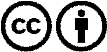 Распространение и переработка желательно с указанием названия! При этом материал не может быть представлен вне контекста. Учреждения, финансируемые за счет государственных средств, не могут пользоваться ими без консультации. Нарушения могут преследоваться по закону.